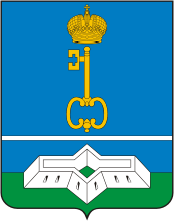 СОВЕТ ДЕПУТАТОВ МУНИЦИПАЛЬНОГО ОБРАЗОВАНИЯШЛИССЕЛЬБУРГСКОЕ ГОРОДСКОЕ ПОСЕЛЕНИЕКИРОВСКОГО МУНИЦИПАЛЬНОГО РАЙОНАЛЕНИНГРАДСКОЙ ОБЛАСТИПЯТОГО СОЗЫВАРЕШЕНИЕОт 20  февраля 2020 года № 14О предоставлении помещения совету депутатов муниципального образования Шлиссельбургское городское поселение  Кировского муниципального района Ленинградской области В соответствии с пунктом 8 части 10 статьи 35 Федерального закона от 06.10.2003 г. № 131-ФЗ «Об общих принципах организации местного самоуправления в Российской Федерации» и Порядком материально-технического и организационного обеспечения деятельности органов местного самоуправления муниципального образования Шлиссельбургского городского поселения Кировского муниципального района Ленинградской области, утвержденного решением совета депутатов МО Город Шлиссельбург №13 от 14.02.2020 г., совет депутатов решил:1. Для осуществления полноценного и эффективного функционирования совета депутатов МО Город Шлиссельбург и главы МО Город Шлиссельбург, главе администрации МО Город Шлиссельбург предоставить совету депутатов МО Город Шлиссельбург, на срок полномочий главы МО Город Шлиссельбург и совета депутатов МО Город Шлиссельбург, офисное помещение, расположенное в здании администрации МО Город Шлиссельбург, по адресу: Ленинградская обл., г.Шлиссельбург, ул.Жука, д.5, площадью не менее 19 кв.м., соответствующее санитарным и техническим нормам и оборудованное, в соответствии с пп.2-7 п.1 раздела II Порядка материально-технического и организационного обеспечения органов местного самоуправления муниципального образования Шлиссельбургское городское поселение Кировского муниципального района Ленинградской области, в безвозмездное пользование, в течение 5 дней с даты принятия настоящего решения.Глава муниципального образования                                                М.В. ЛашковРазослано: в дело, администрация, КСК